Сумська міська радаВиконавчий комітетРІШЕННЯУ зв’язку з кадровими змінами та на виконання Закону України «Про внесення змін до деяких законодавчих актів України» від 19 грудня 2017 року № 2249-VIII, керуючись частиною першою статті 52 Закону України «Про місцеве самоврядування в Україні», виконавчий комітет Сумської міської ради ВИРІШИВ:Внести зміни до рішення виконавчого комітету від 28.11.2006 
№ 636 «Про створення та організацію діяльності міського комітету забезпечення доступності інвалідів та інших маломобільних груп населення  до об’єктів соціальної та інженерно - транспортної інфраструктури»  (зі змінами), а саме:Викласти додаток 1 до рішення у новій редакції (додаток до даного рішення).У назві та тексті рішення і додатках до нього слова «інвалід» замінити словами «особа з інвалідністю» у відповідному відмінку.Визнати таким, що втратило чинність рішення виконавчого комітету Сумської міської ради від 07.09.2017 № 470 «Про внесення змін до рішення виконавчого комітету Сумської міської ради від 28.11.2006 № 636 «Про створення та організацію діяльності міського комітету забезпечення доступності інвалідів та інших маломобільних груп населення  до об’єктів соціальної та інженерно - транспортної інфраструктури»  (зі змінами)».Організацію виконання рішення покласти на заступника міського голови з питань діяльності виконавчих органів ради Волошину О.М.Міський голова								        О.М. ЛисенкоМасік 60-44-46Розіслати: Волошиній О.М., Дмітрєвскій А.І., Масік Т.О.Складміського комітету забезпечення доступності осіб з інвалідністю та інших маломобільних груп населення до об’єктів соціальної та інженерно-транспортної інфраструктуриЛИСТ ПОГОДЖЕННЯдо проекту рішення виконавчого комітету Сумської міської ради«Про внесення змін до рішення виконавчого комітету Сумської міської ради від 28.11.2006 № 636 «Про створення та організацію діяльності міського комітету забезпечення доступності інвалідів та інших маломобільних груп населення  до об’єктів соціальної та інженерно - транспортної інфраструктури»  (зі змінами)»Проект рішення підготовлений з урахуванням вимог до Закону України «Про доступ до публічної інформації» та Закону України «Про захист персональних даних»                                                                                                      Т.О. МасікЛистпогодження до проекту рішення виконавчого комітету Сумської міської ради «Про внесення змін до рішення виконавчого комітету Сумської міської ради від 28.11.2006 № 636 «Про створення та організацію діяльності міського комітету забезпечення доступності інвалідів та інших маломобільних груп населення до об’єктів соціальної та інженерно - транспортної інфраструктури» (зі змінами)»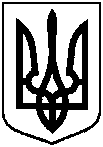                   Проект                    оприлюднено                    «___» _____ 20__ рвід                            №  Про внесення змін до рішення виконавчого комітету Сумської міської ради від 28.11.2006 № 636 «Про створення та організацію діяльності міського комітету забезпечення доступності інвалідів та інших маломобільних груп населення  до об’єктів соціальної та інженерно - транспортної інфраструктури»  (зі змінами) Про внесення змін до рішення виконавчого комітету Сумської міської ради від 28.11.2006 № 636 «Про створення та організацію діяльності міського комітету забезпечення доступності інвалідів та інших маломобільних груп населення  до об’єктів соціальної та інженерно - транспортної інфраструктури»  (зі змінами) Додаток до рішення виконавчого комітетувід  ________   № ___Волошина Ольга Михайлівна-заступник міського голови з питань діяльності виконавчих органів ради, голова комітету;ДмітрєвскаяАльона Іванівна-заступник міського голови з питань діяльності виконавчих органів ради, заступник голови комітету;Борисенко Наталія Олександрівна-головний спеціаліст відділу з організації соціальних послуг та роботи з інститутами громадянського суспільства управління у справах осіб з інвалідністю та соціального обслуговування громадян департаменту соціального захисту населення Сумської міської ради, секретар комітету.Члени комітету:Безкоста Олена ВіталіївнаБогданов Віктор Володимирович		-представник (мати) особи з інвалідністю І групи (за згодою)начальник управління розвитку житлово-комунального господарства департаменту інфраструктури міста Сумської міської ради;БондаренкоОльга Олегівна-заступник начальника управління архітектури та містобудування Сумської міської ради;БорщВолодимир Михайлович-особа з інвалідністю І групи (за згодою);ГабОлег Володимирович Галіченко Інна Федорівна--голова громадської організації інвалідів «Рука допомоги м. Суми» (за згодою);директор комунальної установи «Сумський міський територіальний центр соціального обслуговування (надання соціальних послуг) «Берегиня»Продовження додаткаГрінкаОлександр Олександрович ДовбняАнатолій Миколайович--голова Сумського міського громадського об’єднання «Спортивний клуб інвалідів «Фенікс» (за згодою); начальник управління «Інспекція державного архітектурно - будівельного контролю» Сумської міської ради;Зінченко Олександр Володимирович-особа з інвалідністю І групи (за згодою);Литвиненко Вікторія Анатоліївна-заступник начальника управління у справах осіб з інвалідністю та соціального обслуговування громадян департаменту соціального захисту населення Сумської міської ради - начальник відділу з організації соціальних послуг та роботи з інститутами громадянського суспільства;ПедоренкоМикола Миколайович-особа з інвалідністю І групи (за згодою);ПетреченкоЗоя Михайлівна-голова Сумського центру активної реабілітації інвалідів «Натхнення» (за згодою);ПявкаЮлія Миколаївна-завідувач сектору обліково-інформаційної роботи правового управління Сумської міської ради;СлободянВолодимир Михайлович-голова громадської організації «Людей з інвалідністю» «Доля» (за згодою);ФрунзеЛюдмила Вікторівна-голова Сумської міської громадської організації дітей-інвалідів та молоді з ДЦП-візочників (з ураженням опорно-рухового апарату та центральної і периферичної нервової системи) «НАША РОДИНА» (за згодою);ШиловВіталій Володимирович-начальник управління капітального будівництва та дорожнього господарства Сумської міської ради;ЯковенкоСергій Володимирович-Продовження додатканачальник відділу транспорту, зв’язку та телекомунікаційних послуг Сумської міської ради.Директор департаменту соціального захисту населення Сумської міської радиТ.О. МасікДиректор департаменту соціального захисту населення Сумської міської радиТ.О. МасікНачальник відділу юридичного забезпечення департаменту соціального захисту населення Сумської міської радиІ.Ю. ЛитвинЗаступник міського голови з питань діяльності виконавчих органів ради  Заступник міського голови з питань діяльності виконавчих органів ради  А.І ДмітрєвскаяО.М. ВолошинаНачальник правового управління Сумської міської радиО.В. ЧайченкоНачальник відділу протокольної роботи та контролю Сумської міської радиЛ.В. МошаЗаступник міського голови, керуючий справами виконавчого комітету Сумської міської радиС.Я. ПакП.І.БДатаПідписКотляр А.І.Боженко В.І.Литвин І.Ю.